				        Bewandert. Begeistert. Bewährt.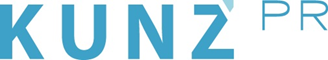 Presse-Info St. Johann in Tirol13. Mai 2024Gewusst wie: Glückserlebnistage in St. Johann in Tirol(St. Johann in Tirol) St. Johann in Tirol hat sich dem Glück verschrieben. Alle Ideen, Erfahrungen und Kompetenzen bündelt die Region inmitten der Kitzbüheler Alpen während der Glückserlebnistage von 20. bis 23. Juni. Gäste widmen sich ihrer körperlichen und mentalen Gesundheit und erleben bei Wandern, Yoga und Kulinarik-Ausflügen zahlreiche Glücksmomente. Experten stehen mit Rat und Tat zur Seite und geben ihre persönlichen Erfahrungen weiter: So erklärt Slalom-Weltmeisterin Marlies Raich auf der idyllischen Griesneralm, wie „Siegen im Kopf“ funktioniert und wie man mit eigenen Schwächen umgeht. Und Yogalehrerin Lisa Stampfer zeigt, wie wohltuend die Kombination aus Biken und Yoga ist. Infos und Anmeldung: www.glücks-erlebnis-tage.at.Hinweis: Die Langfassung des Textes und weitere Bilder werden am 15. Mai versendet.